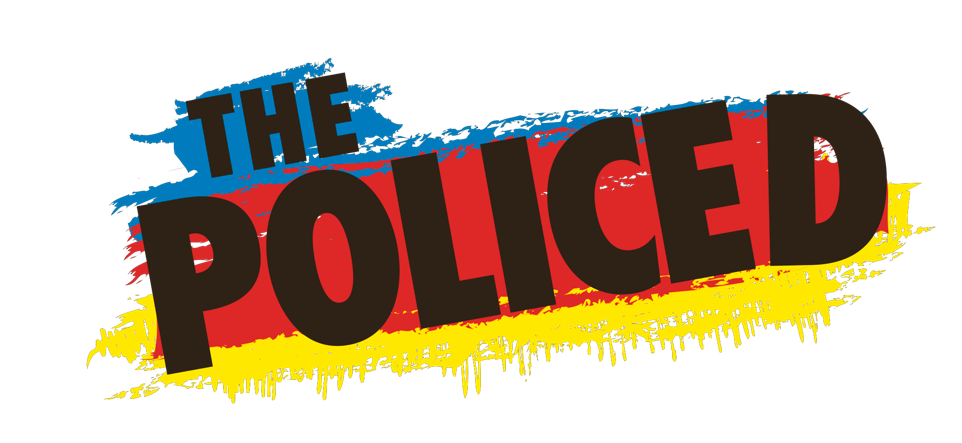 Tributeband The PolicedTributeband The Policed brengt de muziek, dynamiek en energie van de legendarische band The Police terug op het podium. Begin jaren tachtig was The Police de populairste band ter wereld. Met een totaal vernieuwende visie op pop en punk, melodie en ritme wisten Sting, Andy Summers en Stewart Copeland binnen korte tijd de wereld te veroveren. Iedereen die begin jaren tachtig een tiener was herinnert zich nog de impact van hun eerste platen Outlandos d'Amour, Regatta de Blanc en die eerste verrassend klinkende singles;  Roxanne, Message in a Bottle, Can't Stand Losing You, So Lonely en zo voort...Het is inmiddels meer dan tien jaar geleden dat de echte The Police hun reunion tour afsloot. Tributeband ‘The Policed’ brengt met drie getalenteerde muzikanten, Anton Arema (zang/bas) Barth de Klerk (gitaar/zang) en Kees de Jong (drums/percussie) die energie, muzikaliteit en dynamiek terug op het podium. Deze driemansformatie brengt met een indrukwekkende podium opstelling, die typisch kenmerkende instrumenten en sound van The Police alle hits van deze legendarische band vol enthousiasme weer tot leven. Voor iedereen die begin jaren tachtig tiener was… en hun kinderen. Reacties van het publiek: "wat een energie" 			"wow! ieder detail klopt!""vet genieten, precies The Police"	"had ik niet verwacht,,, petje af!""met drie man? ongelooflijk"		"ik was weer eventjes in 1982"Website: www.thepoliced.comEmail: connect@thepoliced,com